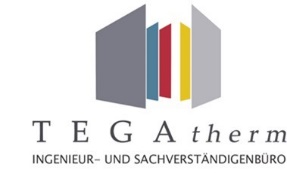 TECHNISCHE GEBÄUDEAUSRÜSTUNG • PLANUNG, CONTROLLING, BAULEITUNG, GUTACHTENBonn • Hamburg • Hennef Wir sind ein Ingenieurbüro für technische Gebäudeausrüstung. An unserem Hauptstandort in Bonn planen und projektieren wir mit 10 Mitarbeitern gebäudetechnische Anlagen. Dabei liegt der Schwerpunkt auf mittelgroßen Projekten, u.a. Bürogebäuden, Bildungsbauten, Gewerbebauten, Industriebauten und Laborgebäuden

Für unseren Standort in Bonn suchen wir ab sofortTechnischer Systemplaner HKLS (m/w/d)Ihr Aufgabengebiet:Planung und Zeichnung in der Technischen Gebäudeausrüstung für die Gewerke Sanitär, Heizung und Lüftung mittels AutoCADBerechnung und Auslegung von Anlagen und BauteilenErstellung von DokumentationenMitwirkung bei der Ausschreibung durch die Erstellung von Massenauszügen und StücklistenUnterstützung der ObjektüberwachungIhre Qualifikation:Erfolgreich abgeschlossenes Berufsausbildung als Systemplaner HKLS oder Technischer Zeichner mit dem Schwerpunkt Technische GebäudeausrüstungErfahrung im Umgang mit AutoCAD, LinearProblemlösungsorientierte Arbeitsweise und kommunikative FähigkeitenWir bieten:Unbefristetes ArbeitsverhältnisFlache Hierarchien, eigenverantwortliches Arbeiten und kurze EntscheidungswegeNutzung von Fahrzeugen aus dem firmeneigenen FahrzeugpoolUnterstützung bei Schulungs- und WeiterbildungsprogrammenFlexible Arbeitszeitgestaltung, auch Teilzeitarbeit ist grundsätzlich möglich